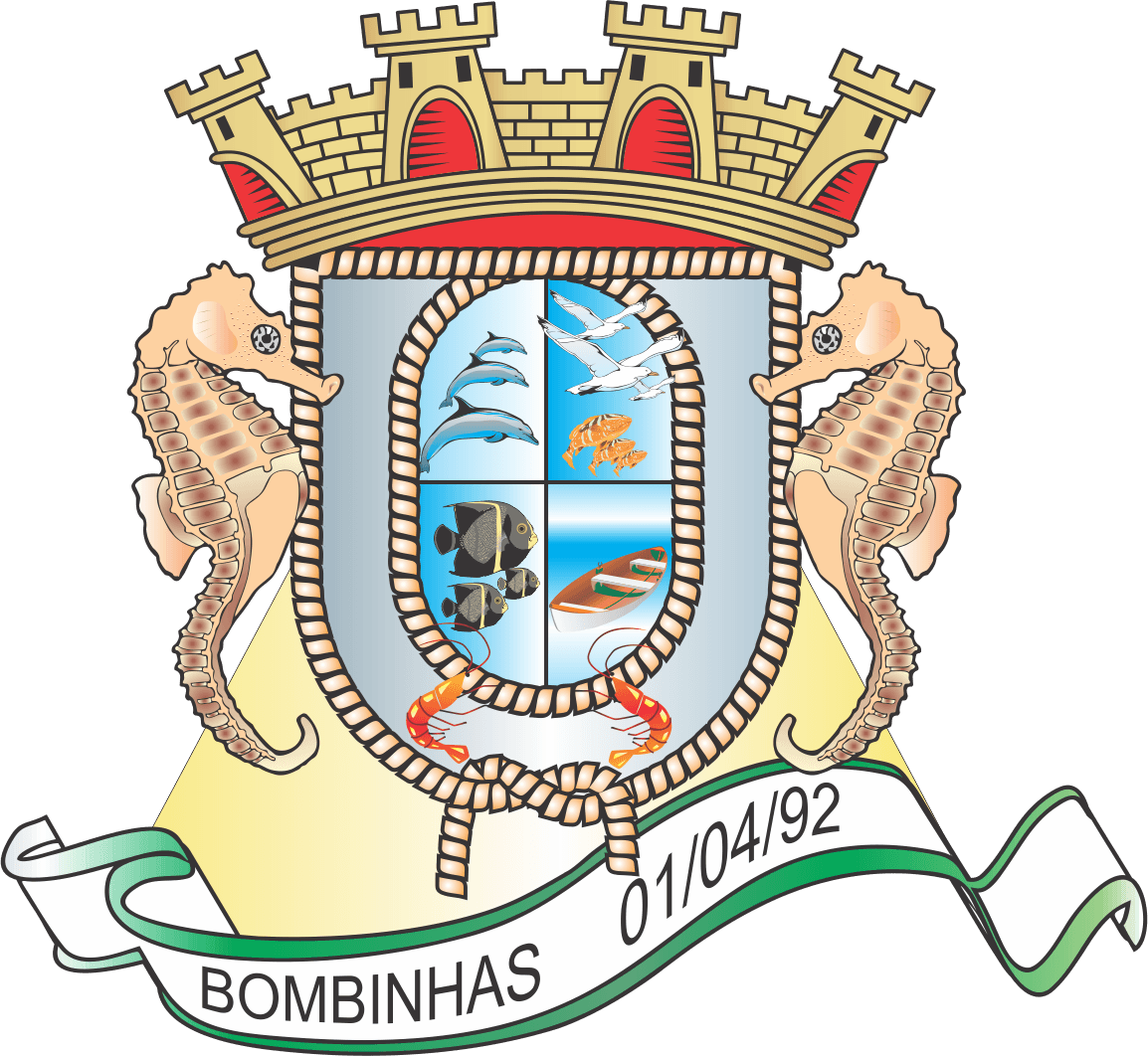 PREFEITURA MUNICIPAL DE BOMBINHASSECRETARIA MUNICIPAL DE EDUCAÇÃOSISTEMA MUNICIPAL DE ENSINOEDITAL DE CHAMADA PÚBLICA ESCOLARDE MATRÍCULAS E REMATRÍCULAS PARA O ANO DE 2021 N° 06/2020Estabelece as diretrizes para matrículas e rematrículas  nas unidades escolares da Rede Municipal de Ensino de Bombinhas para o ano de 2021          A Secretaria Municipal de Educação, no uso de suas atribuições legais torna público o presente edital, que estabelece as diretrizes para o processo de matrículas e rematrículas de estudantes da Educação Infantil, Ensino Fundamental anos inicias / anos finais, e modalidade de Educação de Jovens e Adultos (EJA) da Rede Municipal de Ensino, para o ano de 2021.Fundamentação Legal          Com base na Constituição Federal/88, nas emendas constitucionais n° 53/2006 e n°59/2009, na  Lei  de  Diretrizes  e  Bases da Educação Nacional (LDBEN) n° 9.394/1996, na lei federal n° 8069/90, que dispõe sobre o estatuto da criança e do adolescente, na lei municipal 680/2002, que institui o Sistema Municipal de Ensino, e na lei 1456 que aprova o Plano Municipal de Educação e outras legislações correlatas que ficam estabelecidas as diretrizes de matrículas e rematrículas.I - DOS SEGMENTOSArt. 1°- A Secretaria Municipal de Educação comunica aos pais e ou responsáveis que o período de matrícula e rematrícula ocorrerá, conforme a tabela abaixo, junto às Escola Básicas Municipais (EBMs) e Centros Municipais de Educação Infantil CEMEIS:II - DO INGRESSOArt.2°- O primeiro ingresso na Educação Infantil – Berçário I, ocorrerá se a criança tiver 6 meses de idade na data da matrícula. Os grupos serão organizados a partir da data de nascimento, preferencialmente.Art.3°- O ingresso na Pré-Escola e no Ensino Fundamental segue a instrução do CNE/resolução 06/2010 e decisão do Supremo Tribunal Federal. Observar que a data-corte se aplica somente para estudantes novos do Pré I e II da Educação Infantil e 1º ano do Ensino Fundamental, Anos Iniciais.Art.4°- A Educação Básica Municipal está organizada e estruturada conforme tabela abaixo:III - DA DOCUMENTAÇÃOArt. 5º - Os pais e ou responsáveis pelos alunos da rematrícula deverão comparecer na secretaria das escolas ou local indicado, conferir e atualizar seus dados cadastrais, a documentação exigida, assinar a ficha de rematrícula e a solicitação do transporte escolar quando for o caso.Obs:  O turno de estudo será garantido no ato da rematrícula de acordo com a ordem de chegada.ART.6º - Os   pais e  ou   responsáveis   pela   matrícula (de   estudantes   novos)  deverão comparecer   na   secretaria   da   escola,   preencher   a   ficha   de   matrícula   e   assiná-la, munidos dos seguintes documentos:Parágrafo Único: Os pais e ou responsáveis dos estudantes da Educação Infantil que constam   na   lista   de   espera   –   2020   e   terão   prioridade, conforme   a   projeção   da Secretaria de Educação. Documentos/Educação Infantil1 foto 3x4;Cópia da Certidão de Nascimento;Cópia da Carteira de Vacinação Atualizada;Cópia do CPF e da Carteira de Identidade dos Pais;Comprovante, atualizado, da Residência dos Pais (comprovante de fatura de fornecimento de água ou energia elétrica ou contrato de aluguel ou declaração do agente de saúde);Apresentação   do   protocolo   do   visto   de   permanência   para   as   famílias estrangeiras;Prova de deferimento de guarda, através de cópia da sentença proferida pelo Juízo competente ou declaração emitida pelo Juizado da Infância e Juventude(em caso de crianças que convivem com responsáveis (Tutor);Estudante com necessidades especiais, apresentar laudo médico atualizado;Cópia do laudo médico sobre doenças alimentares, como alergias ao glúten e ao leite, intolerância a lactose, diabetes, entre outros.Documentos/Ensino Fundamental2 fotos 3x4;Declaração de escolaridade/frequência;Histórico Escolar Original;Documento de Transferência (quando procedente de outra escola);Cópia de Certidão de Nascimento;Cópia de Carteira de Identidade;Cópia de CPF;Comprovante de residência (comprovante de fatura de fornecimento de água ou energia elétrica ou contrato de aluguel ou declaração do agente de saúde);Cópia da Identidade e do CPF dos responsáveis;Apresentação   do   protocolo   do   visto   de   permanência   para   as   famílias estrangeiras;Prova do deferimento da guarda, através da cópia de sentença proferida pelo Juízo competente ou declaração emitida pelo Juizado da Infância e Juventude(em caso de crianças que convivem com responsáveis (Tutor);Estudante com necessidades especiais, apresentar laudo médico atualizado;Cópia do laudo médico sobre doenças alimentares, como alergias ao glúten e ao leite, intolerância a lactose, diabetes, entre outros. Documentos/Educação de Jovens e Adultos – Noturno2 fotos 3x4;Cópia da Carteira de Identidade;Cópia do CPF;Comprovante de residência (comprovante de fatura de fornecimento de água ou energia elétrica ou contrato de aluguel ou declaração do agente de saúde);Histórico Escolar Original;Cópia de Identidade e do CPF dos responsáveis (quando o aluno for menor de idade);Apresentação   do   protocolo   do   visto   de   permanência   para   as   famílias estrangeiras;Estudante com necessidades especiais, apresentar laudo médico atualizado;Cópia do laudo médico sobre doenças alimentares, como alergias ao glúten e ao leite, intolerância a lactose, diabetes, entre outros.Art. 7º - Quaisquer dúvidas serão encaminhadas para a Secretaria Municipal de Educação, por meio de requerimento protocolado na recepção da Prefeitura.Art. 8º - O presente edital entra em vigor nesta data.Bombinhas, 28 de outubro de 2020.                                            Patrícia dos SantosSecretária de EducaçãoBombinhas, 28 de outubro de 2020.                                            SEGMENTOMATRÍCULAREMATRÍCULAOBSERVAÇÕESBERÇARIO E MATERNAL23/11/20 A 27/11/2017/11/20 A 20/11/20VAGAS CONFORME A DEMANDAPRÉ ESCOLAR23/11/20 A 27/11/2017/11/20 A 20/11/20                -1° AO 5° ANO DO ENSINO FUNDAMENTAL23/11/20 A 27/11/2017/11/20 A 20/11/20                -6° AO 9° ANO DO ENSINO FUNDAMENTAL23/11/20 A 27/11/2017/11/20 A 20/11/20LOCAL CEIT LEONEL DE MOURA BRIZOLAEDUCAÇÃO DE JOVENS E ADULTOS (EJA)23/11/20 A 27/11/2017/11/20 A 20/11/20LOCAL CEIT LEONEL DE MOURA BRIZOLANÍVEIS DE ENSINOORGANIZAÇÃOFAIXA ETARIA OBRIGATÓRIA PARA INGRESSO NA DATA DA MATRÍCULA ATÉ 31/03EDUCAÇÃO INFANTILCrecheBerçário I e II6 meses a 1 ano e 11mesesCrecheMaternal I e II2 anos e 3 anos e 11 mesesPré-EscolaPré I4 anos completos até 31/03Pré-EscolaPré II5 anos completos até 31/03ENSINO FUNDAMENTAL DE 09 (NOVE) ANOS    Anos Iniciais (1º ao 5º ano)1º ano2º ano3º ano4º ano5º ano6 anos completos até 31/03/19Anos Finais (6ºao 9ºano)6º ano7º ano8º ano9º ano6º ano7º ano8º ano9º ano